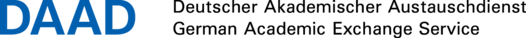 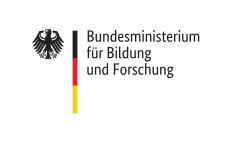 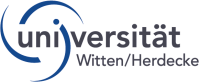 BEWERBUNG um ein Stipendium im Rahmen der DAAD PROMOS–FÖRDERUNG 2022(einzureichen bei Frau Dagmar Koch) PROGRAMM: 		Studienaufenthalt 			PraktikumINSTITUTION: 	_______________________________________________________LAND/ADRESSE :	_______________________________________________________			_______________________________________________________ZEITRAUM DES AUFENTHALTES	_______________________________________ (von – bis / Dauer in Monaten):Erhalten Sie BAföG?  Ja 		 Nein  Ich habe einen Antrag auf Auslands-Bafög gestellt Haben Sie sich oder werden Sie sich um ein anders Stipendium bewerben? Nein 	 DAAD Begabtenförderung	  andere:  _________________________ Bemerkungen:	…………………………………………………………………………………………..			…………………………………………………………………………………………..Datum / Unterschrift des Antragstellers CHECKLISTE Bewerbungsformular (sh. Download)Tabellarischer LebenslaufMotivationsschreibenLearning Agreement /Training Agreement (sh. Download)Annahmeerklärung der Gastorganisation (Uni/Firma) Gutachten eines Hochschullehrers (sh. Download)Transkript of Records (vollständige Auflistung bisher erbrachter Studienleistungen mit Noten bestätigt vom jeweiligen Prüfungsamt)Einen Sprachnachweis über die Unterrichts- bzw. Arbeitssprache des Gastlandes. Akzeptiert werden offizielle Sprachzertifikate wie TOEFEL. IELTS, DEFL, etc. mit Angabe des Niveaus (mind. B 1) und DAAD-Sprachzeugnisse, nicht älter als 2 Jahre.ImmatrikulationsbescheinigungKopie des Personalausweises bzw. Nachweis über Gleichstellung mit Deutschen entsprechend den Fördervoraussetzungen des DAAD Versicherungserklärung (sh. Download)PERSÖNLICHE DATEN Name / Vorname:Matrikelnummer: Geburtsdatum/Ort: Staatsangehörigkeit: Adresse: Kontakt im Notfall: Telefon: E-Mail: STUDIUM AN DER UWH STUDIUM AN DER UWH Seit: Hochschulsemester: Studiengang: ____________________________ Diplom       Staatsexamen             B.A./B.Sc.             M.A./M.Sc. Studiengang: ____________________________ Diplom       Staatsexamen             B.A./B.Sc.             M.A./M.Sc. SPRACHKENNTNISSE Sprache der Gastinstitution: Sprache der Gastinstitution: Bei Studienaufenthalt/Fachkurs/Praktikum:Ich bin in der Lage, den Veranstaltungen in der dort gesprochenen Sprache zu folgen. Ja               Level meiner Sprachkenntnisse: Nein        _____________________Nachweis: ______________________Bei Studienaufenthalt/Fachkurs/Praktikum:Ich bin in der Lage, den Veranstaltungen in der dort gesprochenen Sprache zu folgen. Ja               Level meiner Sprachkenntnisse: Nein        _____________________Nachweis: ______________________